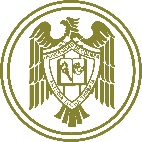 UNIVERSIDAD DE COLIMA       FACULTAD de Turismo y GastronomíaPROGRAMA DE ACTIVIDADESDATOS DEL ALUMNODATOS DEL ALUMNODATOS DEL ALUMNODATOS DEL ALUMNODATOS DEL ALUMNODATOS DEL ALUMNODATOS DEL ALUMNONOMBRE:NOMBRE:NOMBRE:NOMBRE:NOMBRE:NOMBRE:NOMBRE:PROGRAMA:PROGRAMA:PROGRAMA:PROGRAMA:PROGRAMA:PROGRAMA:PROGRAMA:No. DE CTA.No. DE CTA.No. DE CTA.No. DE CTA.GRADO Y GRUPO:GRADO Y GRUPO:GRADO Y GRUPO:DATOS DE LA EMPRESADATOS DE LA EMPRESADATOS DE LA EMPRESADATOS DE LA EMPRESADATOS DE LA EMPRESADATOS DE LA EMPRESADATOS DE LA EMPRESAINSTITUCIÓN O DEPENDENCIA:INSTITUCIÓN O DEPENDENCIA:INSTITUCIÓN O DEPENDENCIA:INSTITUCIÓN O DEPENDENCIA:INSTITUCIÓN O DEPENDENCIA:INSTITUCIÓN O DEPENDENCIA:INSTITUCIÓN O DEPENDENCIA:DOMICILIO:DOMICILIO:DOMICILIO:DOMICILIO:DOMICILIO:DOMICILIO:DOMICILIO:TELÉFONO:TELÉFONO:TELÉFONO:TELÉFONO:TELÉFONO:TELÉFONO:TELÉFONO:TIPO DE PRÁCTICATIPO DE PRÁCTICATIPO DE PRÁCTICATIPO DE PRÁCTICATIPO DE PRÁCTICATIPO DE PRÁCTICATIPO DE PRÁCTICACampo ICampo II Campo II Campo III ÁREA O DEPARTAMENTO:ÁREA O DEPARTAMENTO:ÁREA O DEPARTAMENTO:ÁREA O DEPARTAMENTO:ÁREA O DEPARTAMENTO:ÁREA O DEPARTAMENTO:ÁREA O DEPARTAMENTO:ASESOR EN LA EMPRESA:ASESOR EN LA EMPRESA:ASESOR EN LA EMPRESA:ASESOR EN LA EMPRESA:ASESOR EN LA EMPRESA:ASESOR EN LA EMPRESA:ASESOR EN LA EMPRESA:FECHA DE INICIO:FECHA DE INICIO:FECHA DE INICIO:FECHA DE INICIO:FECHA DE TÉRMINO:FECHA DE TÉRMINO:FECHA DE TÉRMINO:HORARIO Y DÍAS DE LA SEMANA:HORARIO Y DÍAS DE LA SEMANA:HORARIO Y DÍAS DE LA SEMANA:HORARIO Y DÍAS DE LA SEMANA:HORARIO Y DÍAS DE LA SEMANA:HORARIO Y DÍAS DE LA SEMANA:HORARIO Y DÍAS DE LA SEMANA:No. DE HORAS:No. DE HORAS:No. DE HORAS:No. DE HORAS:No. DE HORAS:No. DE HORAS:No. DE HORAS:ACTIVIDADES A REALIZAR DURANTE LA PRÁCTICAACTIVIDADES A REALIZAR DURANTE LA PRÁCTICAACTIVIDADES A REALIZAR DURANTE LA PRÁCTICAACTIVIDADES A REALIZAR DURANTE LA PRÁCTICAACTIVIDADES A REALIZAR DURANTE LA PRÁCTICAACTIVIDADES A REALIZAR DURANTE LA PRÁCTICAACTIVIDADES A REALIZAR DURANTE LA PRÁCTICALUGAR Y FECHA DE LLENADO:LUGAR Y FECHA DE LLENADO:LUGAR Y FECHA DE LLENADO:LUGAR Y FECHA DE LLENADO:LUGAR Y FECHA DE LLENADO:LUGAR Y FECHA DE LLENADO:LUGAR Y FECHA DE LLENADO: